Organizační pokyny:Pozvánka, přihláška a další informace na webu: www.silnicniseminar.cz Vyplněnou přihlášku zašlete jednou z níže uvedených možností nejpozději do 20. dubna 2023 (kapacita přednáškového sálu je omezena):Poštou: 	Česká silniční společnostPobočka Žďár nad SázavouJihlavská 1, 591 14 Žďár nad SázavouE-mailem:	starikova.a@ksusv.cz  Kontaktní osoby:- přihlášky, úhrady		Alexandra Staříková		566 692 051- firemní prezentace		Jaromír Mašek		723 862 523Vložné (za 1 osobu)						4 700,- KčVložné zahrnuje náklady spojené s organizací semináře a obsahuje oběd a večeři 4.5. a oběd 5.5. Storno s vrácením vložného je možné nejpozději do 29.4.2023. Při neúčasti přihlášeného účastníka je možno vyslat náhradníka.Je možná i jednodenní účast na semináři - vyznačte v přihlášce.Účastnický poplatek, příp. poplatek za firemní prezentaci, uhraďte nejpozději do 29.4.2023 na účet číslo: 2821796359/0800.Ubytování: Účastnící si zajišťují a hradí ubytování individuálně.Pro účastníky je rezervováno ubytování v hotelu Devět skal, kontakt: 566 585 111 rezervace.9skal@orea.cz pod heslem SILNICE23. Firemní prezentace:- vložení prospektů do materiálů		1 500,- Kč/A4- umístění loga (roll-up) firmy v sále	5 000,- Kč/logo/2 dny- výstavní plocha vnitřní/vnější		10 000,- Kč/plochaPoplatek za výstavní plochy zahrnuje účastnický poplatek za 2 pracovníky vystavující firmy.Prospekty a loga je nutno dodat nejpozději do 29.4.2023, roll-up možno do zahájení semináře.Seminář je zařazen v projektu celoživotního vzdělávání ČKAIT – 2 body.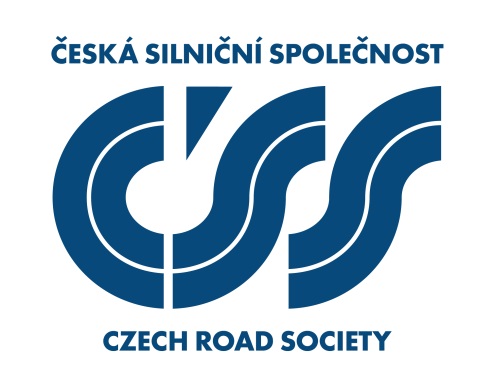 Česká silniční společnost, odborná sekce Správa a údržba pozemních komunikací a Pobočka ČSS Žďár nad Sázavouve spolupráci sŘSD ČRpořádají pod záštitouIng. Radka Mátlagenerálního ředitele ŘSD ČRIng. Miroslava Houškynáměstka hejtmana pro dopravu XXVII. ročník seminářeAktuální otázky správy a údržbypozemních komunikací3. – 4.5.2023 	Hotel Devět skal na MilovechZaměření a cíl semináře:Seminář je zaměřen na novinky, aktuální problémy, legislativu a technické předpisy v oboru. Dalším cílem semináře je seznámení pracovníků působících v oblasti správy a údržby pozemních komunikací s předpisy, požadavky a novinkami v oblasti bezpečnosti provozu na pozemních komunikacích. Přípravný a programový výbor:PŘEDSEDA:			Ing. Petr Mondschein,Ph.D.	ČSSODBORNÝ GARANT:		       Tomáš Voráček		ČSS, ŘSD ČRORGANIZAČNÍ GARANT:	       Pavel Sýs          	ČSS, KSÚSVČLENOVÉ:			Ing. Radovan Necid		KSÚSVIng. Zdeněk Komůrka	ČSS, SÚS JmKIng. Tomáš Vacek		ČSSIng. Alois Vybíral		ČSS				Ing. Pavel Šustr		ČSS			          Ing. Julius Janeba 		ČSS 				Bc.  Radek Šíma		ČSS, SÚSPK				       Daniela Slabá		ČSS                                                     Registrace účastníků:středa  3. května	recepce hotelu Devět skal od 8:30 hod.čtvrtek 4. května	recepce hotelu Devět skal od 8:00 hod.Program semináře:3.5.2023, 10:00 - 11:3010:00 Zahájení3.5.2023, 10:00 - 11:30Vystoupení hostů3.5.2023, 10:00 - 11:30Ing. Miroslav Houška – náměstek hejtmana pro dopravu Kraje Vysočina 3.5.2023, 10:00 - 11:30Přivítaání účastníků semináře3.5.2023, 10:00 - 11:30Ing. Radovan Necid – ředitel KSÚSV3.5.2023, 10:00 - 11:30Aktivity a činnost ČSS3.5.2023, 10:00 - 11:30Ing. Petr Mondschein, Ph.D.- předseda České silniční společnosti3.5.2023, 10:00 - 11:30Aktivity SCS a cestné hospodárstvo na Slovensku3.5.2023, 10:00 - 11:30Ing. Ján Šedivý, CSc. - predseda Slovenskej cestnej spoločnosti3.5.2023, 10:00 - 11:30Činnost ŘSD 20233.5.2023, 10:00 - 11:30Ing. Radek Mátl - generální ředitel ŘSD ČR 3.5.2023, 10:00 - 11:30Financování silničního hospodářství 20233.5.2023, 10:00 - 11:30Ing. Zbyněk Hořelica - ředitel SFDIOBĚD     11:30 - 12:30OBĚD     11:30 - 12:303.5.2023, 12:30 - 15:00Zimní údržba 2022/2023 - D+I. tř.3.5.2023, 12:30 - 15:00Ing. Jan Lacina - ŘSD ČR3.5.2023, 12:30 - 15:00Zimní údržba 2022/2023 - II. a III. tř.3.5.2023, 12:30 - 15:00Sdružení SUS 3.5.2023, 12:30 - 15:00Vliv zimní chemické údržby na přírodní prostředí 3.5.2023, 12:30 - 15:00RNDr. Vladimír Zýval3.5.2023, 12:30 - 15:00Účinné řešení v úsecích se zvýšenou dopravní nehodovostí z titulu počasí  3.5.2023, 12:30 - 15:00Jaroslav Chán – ChonGroup s.r.o.3.5.2023, 12:30 - 15:00Realizace DIO na PK v noci + pokládka VDZ za nepříznivého počasí3.5.2023, 12:30 - 15:00Ing. Milan Devera – Českomoravská asociace dopravního značení z.s.  3.5.2023, 12:30 - 15:00Ekologické sečení travních porostů podél silnic3.5.2023, 12:30 - 15:00Dr. Pavel Malý 3.5.2023, 12:30 - 15:00Elektronický stavební deník3.5.2023, 12:30 - 15:00Ing. Hlavatý, Ing. Zálešák ŘSD PŘESTÁVKA      15:00 - 15:30PŘESTÁVKA      15:00 - 15:30 3.5.2023, 15:30 - 18:00Majetkoprávní problematika 3.5.2023, 15:30 - 18:00 Buriánová ? 3.5.2023, 15:30 - 18:00Zádržné systémy 3.5.2023, 15:30 - 18:00Karel Kocián – Fakulta dopravní ČVUT v Praze 3.5.2023, 15:30 - 18:00Nové normy a předpisy v oblasti výstavby asfaltových vozovek 3.5.2023, 15:30 - 18:00doc. Ing. Petr Hýzl, Ph.D. - Fakulta stavební VUT v Brně 3.5.2023, 15:30 - 18:00Podkladní vrstvy z nízkoteplotního asfaltového recyklátu  3.5.2023, 15:30 - 18:00doc. Ing. Dušan Stehlík, Ph.D. - Fakulta stavební VUT v Brně 3.5.2023, 15:30 - 18:00Vlastnosti a zkoušení asfaltových pojiv     3.5.2023, 15:30 - 18:00doc. Ing. Ondřej Dašek, Ph.D - Fakulta stavební VUT v Brně 3.5.2023, 15:30 - 18:00Vláknobeton v silniční praxi  3.5.2023, 15:30 - 18:00Ing. Jiří Zedníček - EMZET 3.5.2023, 15:30 - 18:00 Využití alternativních pojiv pro recyklaci vozovek za studena 3.5.2023, 15:30 - 18:00Grošek CDV  3.5.2023, 15:30 - 18:00 Enviroment konstrukcí vozovek při opravách a rekonstrukcích silnic 3.5.2023, 15:30 - 18:00Milan BekVEČEŘE  18:00 - 19:00VEČEŘE  18:00 - 19:00od 19:00 společenské setkáníod 19:00 společenské setkání4.5.2023, 9:00 - 11:00Zajímavosti z ŘSD v oblasti DZ a bezpečnosti silničního provozu   4.5.2023, 9:00 - 11:00Ing.  Caudr ŘSD 4.5.2023, 9:00 - 11:00Systém k evidenci  a odstraňování nehodových lokalit4.5.2023, 9:00 - 11:00Havránek CDV, Dont/Tajchmanová SFDI 4.5.2023, 9:00 - 11:00Policie jako dotčený orgán státní správy v dopravním inženýrství4.5.2023, 9:00 - 11:00kpt .Ing. Zbyněk Augustin – Krajské ředitelství policie Kraje Vysočina 4.5.2023, 9:00 - 11:00Problematika nízkorychlostního kontrolního vážení na PK. 4.5.2023, 9:00 - 11:00kpt. Bc. Michal Ferbar DiS.- Krajské ředitelství policie Kraje Vysočina 4.5.2023, 9:00 - 11:00Dopravní značení z pohledu soukromé a veřejné sféry. 4.5.2023, 9:00 - 11:00Ing. Jiří Macura – Odbor dopravy Kraje Vysočina 4.5.2023, 9:00 - 11:00Revize technických podmínek – Základy zklidňování dopravy na PK v obcích 4.5.2023, 9:00 - 11:00 Simonová CDVOBĚD     od 11:00OBĚD     od 11:00